Publicado en Donostia-San Sebastián el 30/05/2024 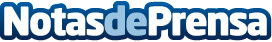 Dr. Aitor Asensi, responsable del Taller de Tabaquismo y neumólogo de Policlínica Gipuzkoa: "El uso de cigarrillos electrónicos acarrea problemas de salud tan graves como los causados por el tabaco tradicional"Con motivo del Día Mundial Sin Tabaco, mañana, 31 de mayo, Aitor Asensi, neumólogo de Policlínica Gipuzkoa, subraya que más del 85% de los cánceres de pulmón están directamente relacionados con el tabaquismo
Datos de contacto:Policlínica GipuzkoaPoliclínica Gipuzkoa654 09 69 91Nota de prensa publicada en: https://www.notasdeprensa.es/dr-aitor-asensi-responsable-del-taller-de_1 Categorias: Nacional Medicina País Vasco Consumo Bienestar http://www.notasdeprensa.es